Guido Van Limberghen studied law (1984), notarial law (1985) and labour law and social security law (1986) at the Vrije Universiteit Brussel.In 1990 he obtained his Ph.D. of Law at that same university with a thesis on the subject “Old age and survivors’ pensions of Belgian people working or living abroad”.From 1985 until 1991 he was assistant at the Vrije Universiteit Brussel. Since 1992 he is a full time professor at the same university. From 2008 till 2014 he has been dean of the Faculty of Law and Criminology.Guido Van Limberghen teaches since more than 35 years social security law in the master of law and the advanced master of labour law and social security law programmes of his university. He is also an invited lecturer in the postgraduate programme Pension Law at the University of Leuven. His main fields of research are old age, retirement and survivors’ pension schemes, social security rights of self-employed workers, migrant workers, refugees, asylum seekers and undocumented migrants and prisoners. He was supervisor of successfully defended PhD theses in 2011 (Nevens), 2013 (Alofs), 2015 (Louckx), 2017 (Shang) and 2019 (Nguyen). He conducted many research projects financed by Belgian and Flemish authorities.His full list of his publications can be found here.In 1991 he became a lawyer at the Brussels bar within the law firm De Bandt, Van Hecke, Lagae, currently known as Linklaters. In 2013 he joined the law firm Verbist & Vanlerberghe Omega Law in Antwerp.Prof. dr. Guido Van LimberghenVrije Universiteit BrusselDepartment of Public LawPleinlaan 21050 BrusselsBelgium(0)2 629 25 61Guido.Van.Limberghen@vub.be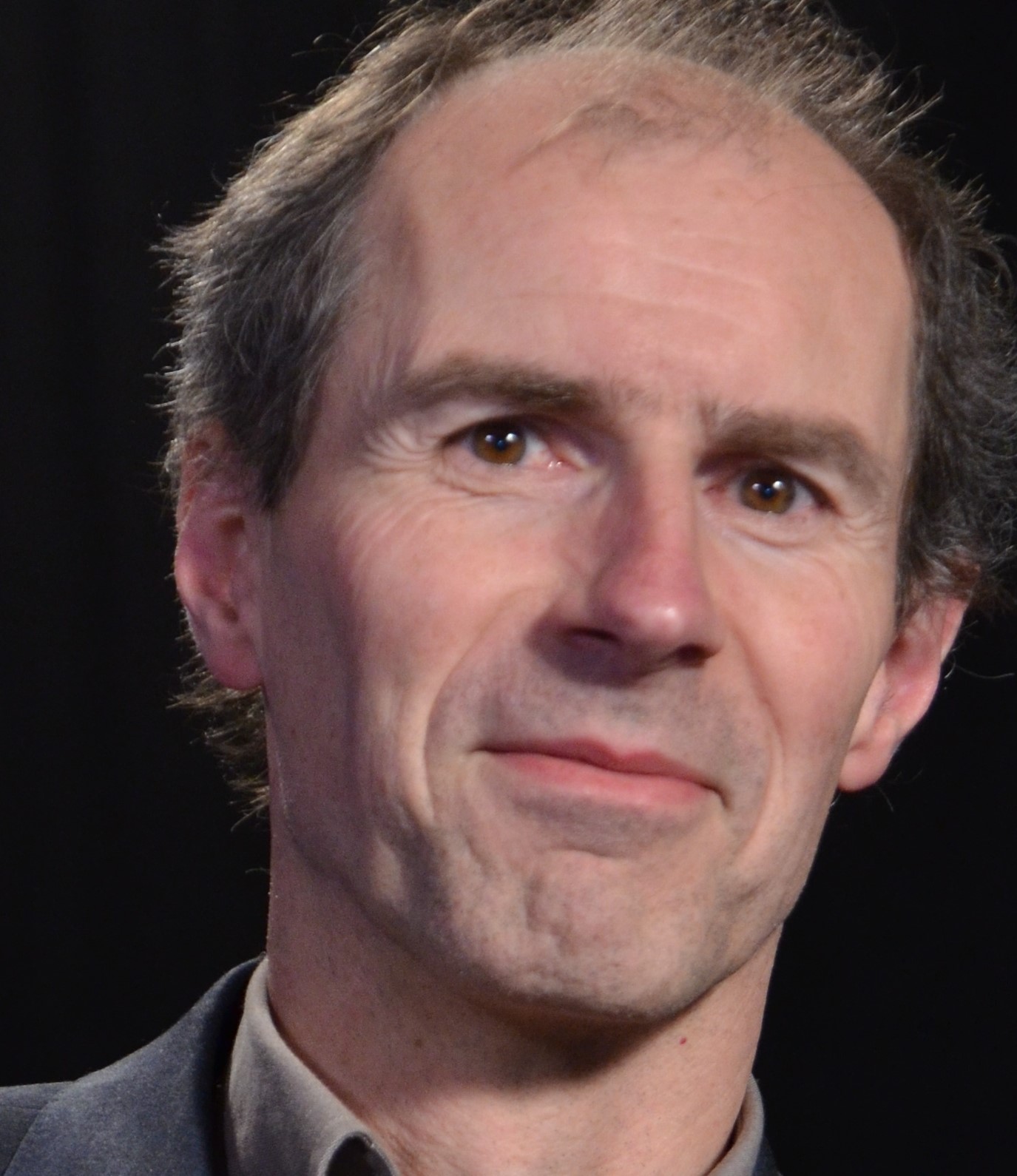 